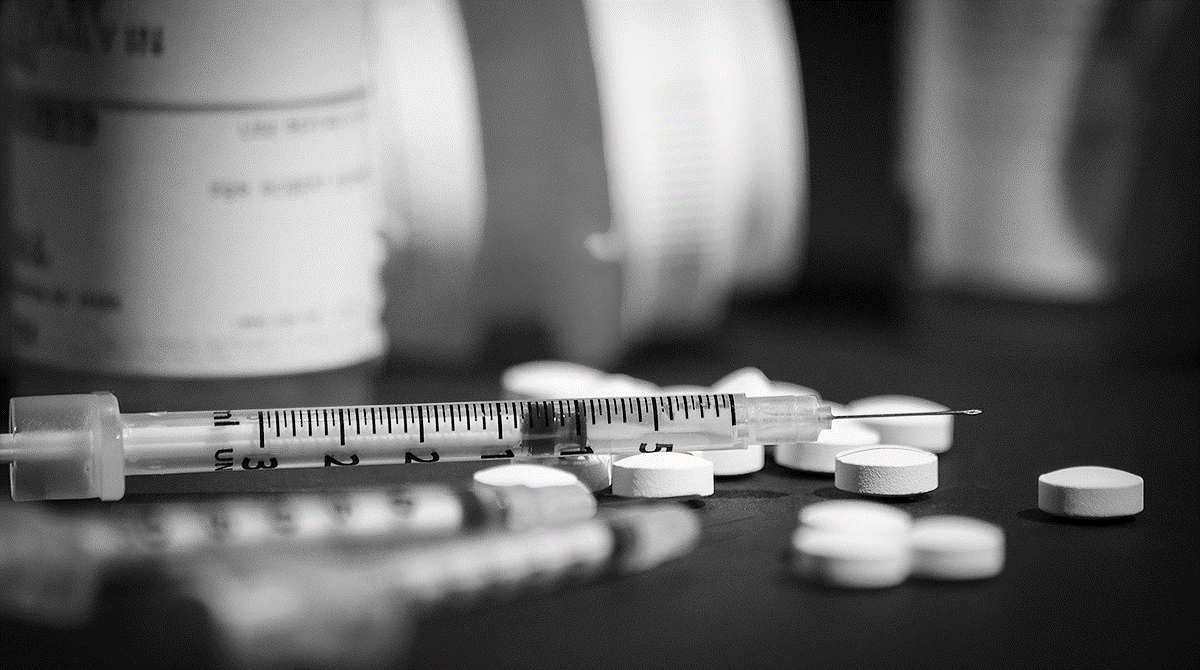 Opiates In Our SocietyWhat Will You Lean:The effects of opiates on the body. Stigma and substance use.  Signs and symptoms of opiate use. Three signs of an opiate overdose. Recall various treatments. Much more!Location of the course:   Hamilton County Juvenile Probation & Shelter                                           Care AnnexDate of course:                 June 30, 2021Time of the course:          1:00 p.m.-2:30 p.m.   Cost of the course:           FREEHow to register for the course:  https://www.eventbrite.com/e/opiates-in-our-society-tickets-156767205933This course is sponsored by: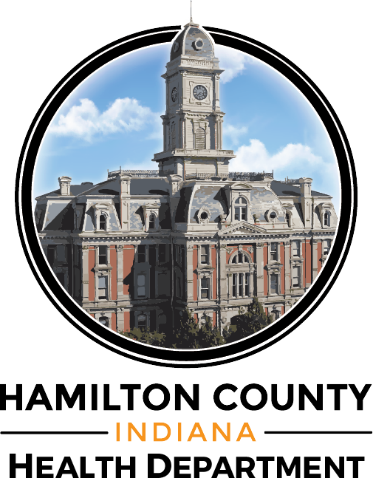 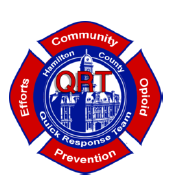 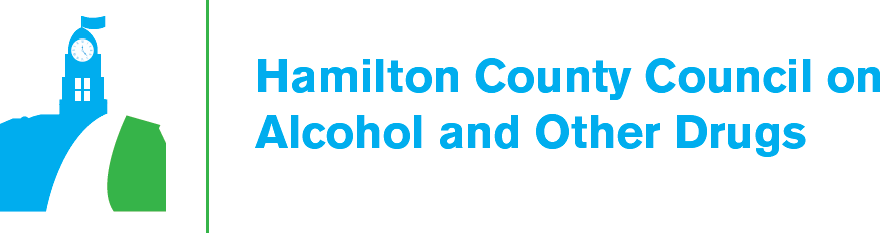 